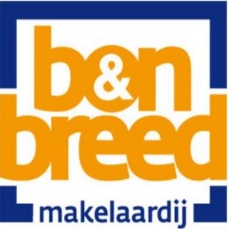 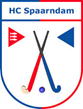 Op zaterdag 17 juni 2023 organiseert HC SpaarndamHet Bon&Breed Vis-Sticks JeugdtoernooiVoor Jongens en Meisjes O12 teams (3e tm 6e klasse)Wat kunt u van ons verwachten op deze dag:Vanaf 08.30 uur ontvangstStart wedstrijden 09.00 uurDe spelvorm is 8 tegen 8 inclusief keeperDe DJ zorgt voor de vrolijke nootDe lunch staat vanaf 12.00 uur klaarRond 13.30 uur prijsuitreiking, voor ieder team is er een mooi aandenkenWat verwachten wij van jullie:Dat jullie een scheidsrechter en minimaal één begeleider/coach meenemenSportiviteit en gezelligheidVoor inschrijving graag het inschrijfformulier volledig ingevuld mailen naar evenementen@hcspaarndam.nl. Verdere informatie ontvang je na de inschrijving.Het inschrijfgeld bedraagt € 100,00, dit is voor 10 spelers & 1 begeleider/coach en 1 scheidsrechter incl. lunch (per extra speler € 10,00).Dit bedrag na inschrijving graag overmaken naar rekeningnummerNL04 RABO 0146691822 t.n.v. HC Spaarndam, onder vermelding vanVis-Sticks toernooi 2023, clubnaam en team/speelklasse.Als wij het inschrijfformulier en de betaling hebben ontvangen, sturen wij de definitieve bevestiging voor deelname aan het toernooi. Inschrijfformulier Bon&Breed VIS-STICKS JEUGDTOERNOOIZaterdag 17 juni 2023Bovengenoemde geeft zich op om op 17 juni 2023 deel te nemen aan het Vis-Sticks Jeugdtoernooi De inschrijving is definitief wanneer het totale bedrag is ontvangen Dit formulier graag volledig ingevuld retour sturen naar: evenementen@hcspaarndam.nlNaam vereniging:Teamnaam: Niveau/klasse:Aantal Spelers:Aantal begeleiders:Eventuele opmerkingen:Voor contact:Naam:Tel:E-mail: